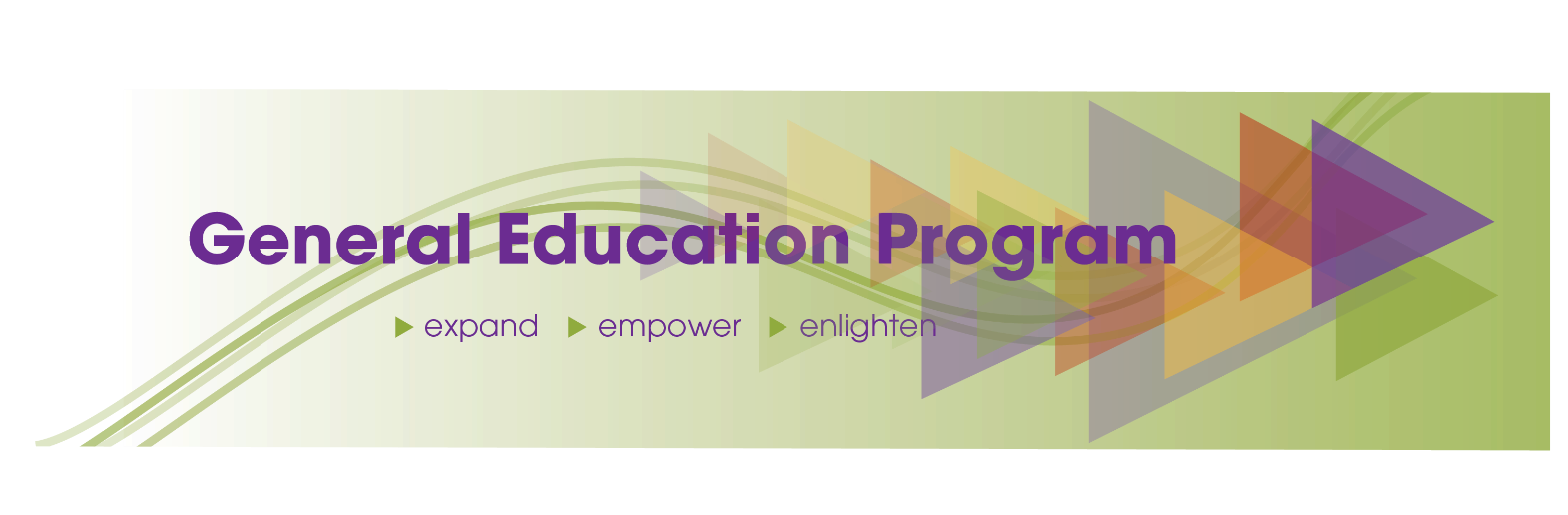 2024-2025 GEP Assessment of Foundation Level – Round III: Critical Thinking (CT), Written Communication (WC), Qualitative Literary (QL), and Wellness (WL)Course Portfolio RequirementsInitial InfoGEP Category: 
Course title and number:
Semester and year (ex. Fall 2024, Spring 2025):Please prepare the following attachments for your final course portfolio submission:  Course syllabus Course assignment schedule, if in a separate fileSamples of student work for one featured LOCurrent list of the UWSP GEP Learning Outcomes: https://www.uwsp.edu/gep/Documents/gep-category-learning-outcomes.pdf Submission deadlines: The Fall submissions of the course portfolios will be due on Friday February 7, 2025, and course portfolios from Spring 2025 will be due on Friday June 6, 2025.Submission mode – Electronic Portfolio in Microsoft Teams Helpful Tip: Make a copy of your portfolio first in Word, it will preserve the information and speed up your submission.
First LOExplanation of alignment of course LOs to this learning outcomePrecise and concise description of course learning activities targeting this learning outcomeDescription of assignment used to assess this learning outcome, specifying the assessment method and instrument (Examples of methods:  exams/tests/quizzes, essays/papers, presentations, projects, portfolios, performances; Examples of instruments: rubrics, list of criteria, surveys, etc.) Assessment results 
N (number of students assessed for this LO) = 			Important Note: If some students did not submit their assignments, note the number of students who were not assessed for each learning outcome, but do not include them in “Did Not Meet Expectations”Interpretations of Assessment ResultsAnalysis Summary Use of results for improving or maintaining student learning of this GEP LOHow will you make this assessment repeatable each semester you teach this course? Example – Use Canvas Rubrics and Outcomes to collect numeric data of student performance.  Sample of Student work (if this is your featured LO)Please attach two samples of student work: 
a) Meeting/ Exceeding expectations and b) Partially Meeting/Not Meeting ExpectationsAdditional Information If you would like to attach an assessment instrument (such as a rubric) or a handout distributed to students, please attach it to the submission, clearing indicating the corresponding LO.Second LOExplanation of alignment of course LOs to this learning outcomePrecise and concise description of course learning activities targeting this learning outcomeDescription of assignment used to assess this learning outcome, specifying the assessment method and instrument (Examples of methods:  exams/tests/quizzes, essays/papers, presentations, projects, portfolios, performances; Examples of instruments: rubrics, list of criteria, surveys, etc.) Assessment results 
N (number of students assessed for this LO) = 			Important Note: If some students did not submit their assignments, note the number of students who were not assessed for each learning outcome, but do not include them in “Did Not Meet Expectations”Interpretations of Assessment ResultsAnalysis Summary Use of results for improving or maintaining student learning of this GEP LOHow will you make this assessment repeatable each semester you teach this course? Example – Use Canvas Rubrics and Outcomes to collect numeric data of student performance.  Sample of Student work (if this is your featured LO)Please attach two samples of student work: 
a) Meeting/ Exceeding expectations and b) Partially Meeting/Not Meeting ExpectationsAdditional Information If you would like to attach an assessment instrument (such as a rubric) or a handout distributed to students, please attach it to the submission, clearing indicating the corresponding LO.Third LO Explanation of alignment of course LOs to this learning outcomePrecise and concise description of course learning activities targeting this learning outcomeDescription of assignment used to assess this learning outcome, specifying the assessment method and instrument (Examples of methods:  exams/tests/quizzes, essays/papers, presentations, projects, portfolios, performances; Examples of instruments: rubrics, list of criteria, surveys, etc.) Assessment results 
N (number of students assessed for this LO) = 			Important Note: If some students did not submit their assignments, note the number of students who were not assessed for each learning outcome, but do not include them in “Did Not Meet Expectations”Interpretations of Assessment ResultsAnalysis Summary Use of results for improving or maintaining student learning of this GEP LO How will you make this assessment repeatable each semester you teach this course? Example – Use Canvas Rubrics and Outcomes to collect numeric data of student performance.  Sample of Student work (if this is your featured LO)Please attach two samples of student work: 
a) Meeting/ Exceeding expectations and b) Partially Meeting/Not Meeting ExpectationsAdditional Information If you would like to attach an assessment instrument (such as a rubric) or a handout distributed to students, please attach it to the submission, clearing indicating the corresponding LO.CT LO1: Recognize critical thinking as a process of identifying, analyzing, evaluating, andconstructing reasoning in deciding what conclusions to draw (argumentation) or actions to take (decision-making and problem-solving)WC LO1:Compose an articulate, thoughtful, grammatically correct, and logically organized piece ofwriting with properly documented and supported ideas, evidence, and information suitable to the topic, purpose, genre, and audience.QL LO1:Select, analyze, and interpret appropriate numerical data used in everyday life in numerical and graphical format.WL LO1:Assess your own wellness in each of the seven dimensions of wellness and explain how the dimensions and the interactions among them impact your overall personal health and well-being.CT/WC/QL/WL Exceeded Expectations≥ 90%Met Expectations≥ 80%Partially Met Expectations≥ 70%Did not Meet Expectations< 70%Not assessedLO1CT LO2: Identify, analyze, evaluate, and construct reasoning as it is applied to general or disciplinespecific questions or issuesWC LO2:Apply your understanding of elements that shape successful writing to critique and improve your own and others’ writing through effective and useful feedback.QL LO2:Identify and apply appropriate strategies of quantitative problem solving in theoretical andpractical applications.WL LO2:Develop an individual plan for healthy living that demonstrates an understanding of theprinciples of wellness.CT/WC/QL/WL Exceeded Expectations≥ 90%Met Expectations≥ 80%Partially Met Expectations≥ 70%Did not Meet Expectations< 70%Not assessedLO2CT LO3: Communicate the analysis, evaluation, or construction of reasoning orally, visually, or inwriting.QL LO3:Construct a conclusion using quantitative justification.CT/QLExceeded Expectations≥ 90%Met Expectations≥ 80%Partially Met Expectations≥ 70%Did not Meet Expectations< 70%Not assessedLO3